살림 정리1. 냉동고 (1.7cu): 50불2. 전자렌지: 20불 3. coffee pot: 10불 4. coffee maker + Peets 커피, 거름망: 7불 5. brita + filter 2개: 15불6. 부엌 쓰레기통 (검정, 대략 10gal) + 13 gal garbage bags 대략 90-100개: 10불7. 빨래망 (laundry sorter): 8불8. 청소기: 15불 9. 옷걸이: 40개에 10불 10. 전기담요: 10불 11. 주방 cookware set (냄비 4개/ 후라이팬 2개/ 주방용품): 10불12. 주방 그릇 16 pieces (머그컵4/ 접시4/ 접시 중4/ 접시 대4): 5불13. 플라스틱 그릇 건조대 받침대 (일체형): 3불 이외 생필품: toilet paper, Kleenex, body wash, shampoo, toothpaste, 비누 등 1. 냉동고 (1.7cu): 50불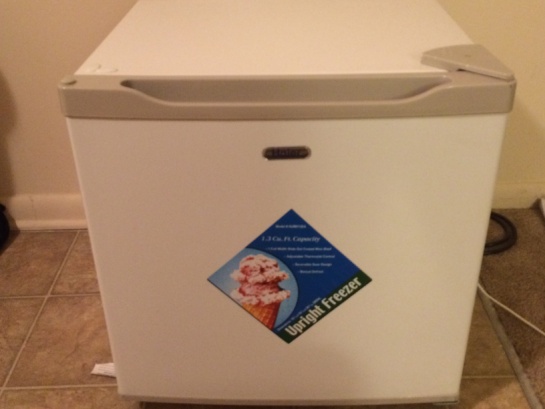 2. 전자렌지: 20불 3. Coffee pot: 10불 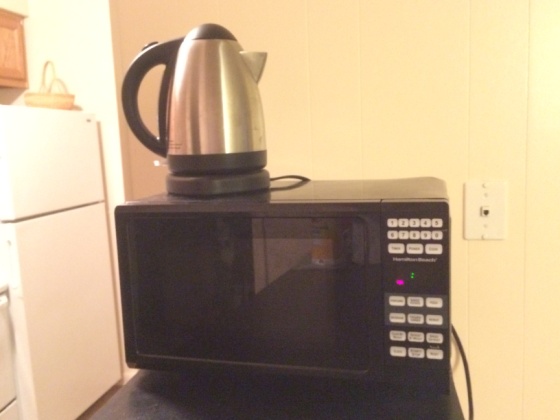 4. coffee maker + Peets 커피, 거름망: 7불 (12cup)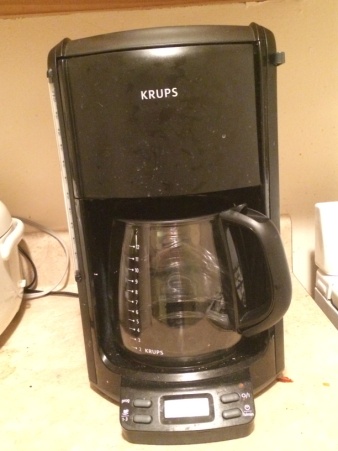 5. brita + filter 2개: 15불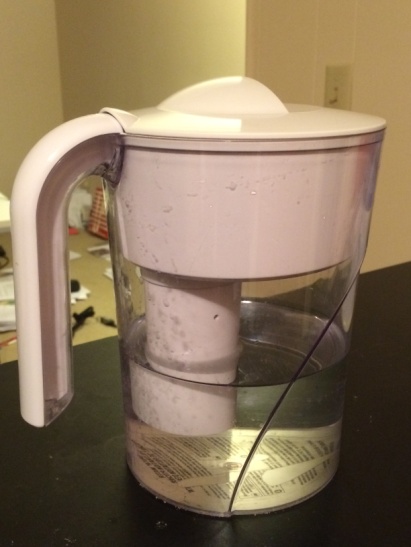 6. 부엌 쓰레기통 (검정, 대략 10gal) + 13 gal garbage bags 대략 90-100개: 10불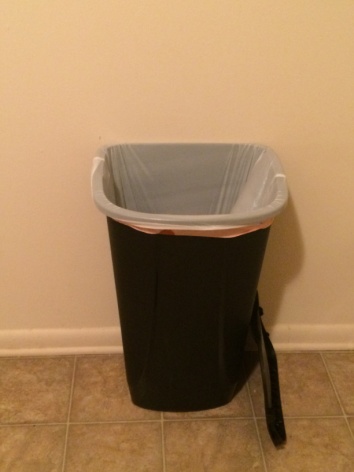 7. 빨래망 (laundry sorter): 8불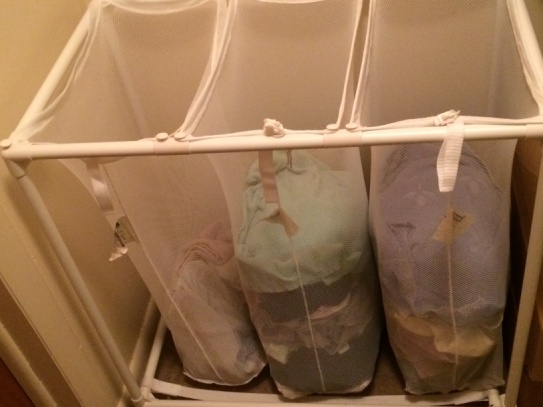 8. 청소기: 15불 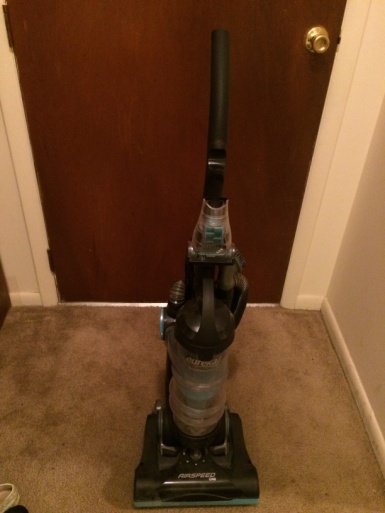 9. 옷걸이: 40개에 10불 10. 전기담요: 10불 11. 주방 cookware set (냄비 4개/ 후라이팬 2개/ 주방용품): 10불12. 주방 그릇 16 pieces (머그컵4/ 접시4/ 접시 중4/ 접시 대4): 5불13. 플라스틱 그릇 건조대 받침대 (일체형): 3불 이외 생필품: toilet paper, Kleenex, body wash, shampoo, toothpaste, 비누 등 